TEACHER’S GUIDESIMPLIFIED – UNITS 1-8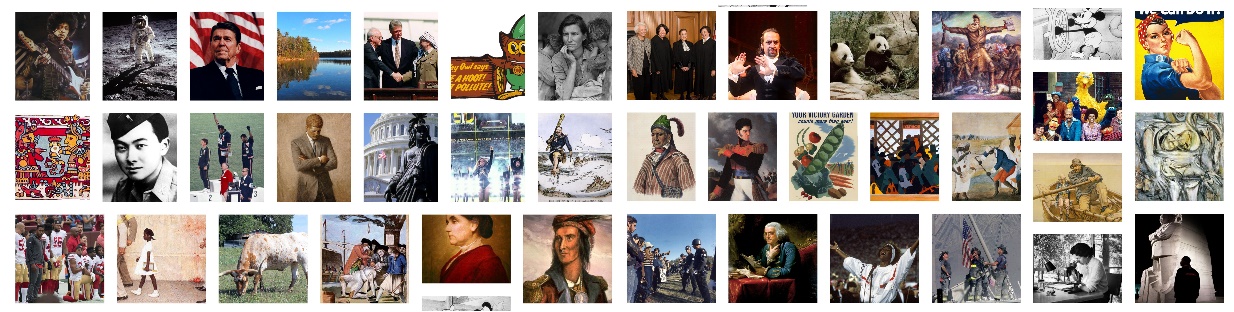 Updated December 28, 2022INQUIRY HISTORYEXPLORING AMERICA’S HISTORY THROUGH COMPELLING QUESTIONSwww.inquiryhistory.com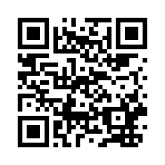 1-1: Pre-Columbian Societes1-1: Pre-Columbian Societes1-1: Pre-Columbian SocietesIs popular culture’s portrayal of Native Americans as noble savages accurate?1-2: European Exploration1-2: European Exploration1-2: European ExplorationDoes Columbus deserve his honored place in history?1-3: The ConquestWhy didn’t millions of Native Americans stop  a few thousand European Conquerors?Why didn’t millions of Native Americans stop  a few thousand European Conquerors?Why didn’t millions of Native Americans stop  a few thousand European Conquerors?1-4: The Columbian ExchangeWas the Columbian Exchange a net benefit for humanity?Was the Columbian Exchange a net benefit for humanity?KEY CONCEPTSThe Columbian ExchangeKEY CONCEPTSThe Columbian Exchange2-1: JamestownWas Jamestown a good investment?Was Jamestown a good investment?2-2: Slavery in the ColoniesWas slavery an inevitable part of American history?Was slavery an inevitable part of American history?2-3: Pilgrims & PuritansWas Massachusetts Bay Colony a city upon a hill?Was Massachusetts Bay Colony a city upon a hill?2-4: New England2-4: New EnglandWas Winthrop’s dream of a religiously pure society ever possible?Was Winthrop’s dream of a religiously pure society ever possible?Was Winthrop’s dream of a religiously pure society ever possible?Was Winthrop’s dream of a religiously pure society ever possible?Was Winthrop’s dream of a religiously pure society ever possible?2-5: Other Colonies2-5: Other ColoniesDo colonial differences from the 1600s still matter today?Do colonial differences from the 1600s still matter today?Do colonial differences from the 1600s still matter today?Do colonial differences from the 1600s still matter today?Do colonial differences from the 1600s still matter today?3-1: The Seven Years War3-1: The Seven Years War3-1: The Seven Years War3-1: The Seven Years WarWho won the Seven Years War?Who won the Seven Years War?Who won the Seven Years War?3-2: Leading to the RevolutionHow did the colonists stop being British and start being American?How did the colonists stop being British and start being American?3-3: Declaring IndependenceWhy do governments have power?Why do governments have power?3-4: The War for IndependenceCan powerful nations maintain control over distant territory?Can powerful nations maintain control over distant territory?Can powerful nations maintain control over distant territory?4-1: Effects of the Revolution4-1: Effects of the RevolutionWas the American Revolution actually revolutionary?Was the American Revolution actually revolutionary?4-2: The Articles of Confederation4-2: The Articles of ConfederationWhy are we the, and not these United States?Why are we the, and not these United States?4-3: The ConstitutionDoes the Constitution embody our founding beliefs?Does the Constitution embody our founding beliefs?Does the Constitution embody our founding beliefs?4-4: Ratification & the Bill of RightsWhy do we have a Bill of Rights?Why do we have a Bill of Rights?5-1: George WashingtonDoes Washington deserve the title “Father of our Country?”Does Washington deserve the title “Father of our Country?”5-2: The First Political PartiesWhy do we have two major political parties?Why do we have two major political parties?5-3: The Early Supreme Court5-3: The Early Supreme Court5-3: The Early Supreme CourtCan a democracy function without a judiciary?Can a democracy function without a judiciary?5-4: Foreign Affairs & the War of 1812 5-4: Foreign Affairs & the War of 1812 5-4: Foreign Affairs & the War of 1812 How can a weak nation gain the respect of powerful neighbors?How can a weak nation gain the respect of powerful neighbors?6-1: The Industrial Revolution6-1: The Industrial RevolutionWhy didn’t America become a land of yeomen farmers?Why didn’t America become a land of yeomen farmers?Why didn’t America become a land of yeomen farmers?6-2: Intellectual Movements6-2: Intellectual MovementsDo our beliefs change our world or reflect our world?Do our beliefs change our world or reflect our world?Do our beliefs change our world or reflect our world?6-3: Social ReformIs it possible to purify humanity?Is it possible to purify humanity?Is it possible to purify humanity?Is it possible to purify humanity?6-4: Jacksonian DemocracyWhy isn’t America an oligarchy?Why isn’t America an oligarchy?Why isn’t America an oligarchy?Why isn’t America an oligarchy?6-5: Jackson’s Presidency6-5: Jackson’s Presidency6-5: Jackson’s PresidencyDoes Jackson belong on the $20 bill?Does Jackson belong on the $20 bill?7-1: Early ExpansionWhy didn’t Jefferson’s vision of peaceful, scientific exploration typify the westward expansion of White America?Why didn’t Jefferson’s vision of peaceful, scientific exploration typify the westward expansion of White America?Why didn’t Jefferson’s vision of peaceful, scientific exploration typify the westward expansion of White America?Why didn’t Jefferson’s vision of peaceful, scientific exploration typify the westward expansion of White America?7-2: Texas & MexicoWhen something is wrong but popular, how should individuals resist?When something is wrong but popular, how should individuals resist?When something is wrong but popular, how should individuals resist?When something is wrong but popular, how should individuals resist?7-3 & 4: People of the West7-3 & 4: People of the WestHow have the real and mythologized people of the West shaped our national identity?How have the real and mythologized people of the West shaped our national identity?How have the real and mythologized people of the West shaped our national identity?7-5: The Indian WarsWere the Indian Wars a triumph or a tragedy?Were the Indian Wars a triumph or a tragedy?Were the Indian Wars a triumph or a tragedy?Were the Indian Wars a triumph or a tragedy?8-1: Slavery Did slavery cause the Civil War?Did slavery cause the Civil War?8-2: Westward ExpansionDid westward expansion cause the Civil War?Did westward expansion cause the Civil War?8-3: Political Failures Could American leaders have prevented the Civil War?Could American leaders have prevented the Civil War?8-4: Fighting the Civil WarCould the South have won the Civil War?Could the South have won the Civil War?8-5: The Meaning of the WarWhat did the war mean?What did the war mean?8-6: ReconstructionThe Union won the war, but who won the peace?The Union won the war, but who won the peace?